Stationenlauf am 17.3.2021 – Thema: „Von Ärger und Stress zu einem ausgeglichenen Leben“Wir laden euch ein zu einem Stationenlauf. Tut euch immer zu zweit zusammen. Ihr dürft maximal zu zweit unterwegs sein. Bitte Masken anlassen und Abstand halten. Lauft die Stationen im Ort ab und löst die Aufgaben – teilweise sind die Orte flexibel und ihr könnt die Reihenfolge selbst bestimmen. Allerdings gibt es eine Rahmung mit Youtube-Ausschnitten aus Interview mit der Musikerin „ak.richi“:      Es geht es für euch los mit Aufgabe 1 – irgendwann in der Mitte kommt Aufgabe 5 – und das Ganze endet für euch mit Aufgabe 8. Es gibt acht Stationen. Sieben müsst ihr machen, eine der Stationen Nr. 2,3,4,7 könnt ihr weglassen.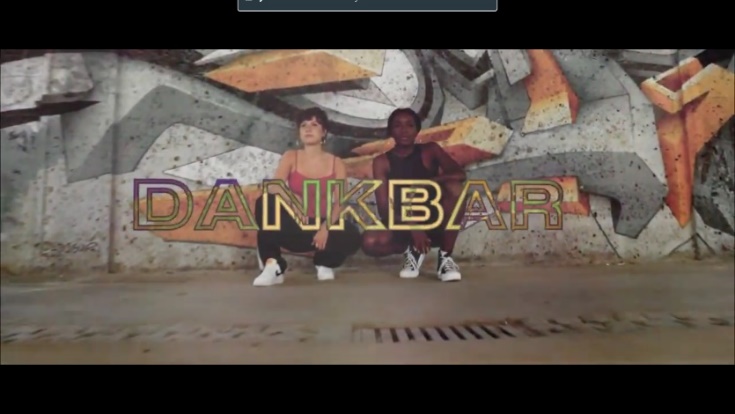 Ihr braucht für den Stationenlauf euer Smartphone, es muss aufgeladen sein. Und Kopfhörer. Und die Bibel-App der Bibelgesellschaft (findet ihr kostenlos im Playstore oder Appstore). WLAN gibt es vor dem Gemeindehaus und auf dem Dorfplatz. Ihr könnt euch auch vor einer eurer Wohnungen treffen und euer eigenes WLAN benutzen. Der Beginn ist zwischen 15.30 Uhr und 16.00 Uhr. Ihr braucht ca. 1,5 Stunden für die Strecke und die Aufgaben.        Entweder beginnt ihr in der Kirche oder ihr hört in der Kirche auf. Die Reihenfolge lassen wir so wie letztes Mal:Beginn in der Kirche: 15.30 h, 15.40 h, 15.50 h, 16.00 h Ende in der Kirche: 17.00 h, 17.10 h, 17.20 h, 17.30 h (eure Anfangszeit ist entsprechend 1,5 Stunden vorher)Ihr müsst pünktlich da sein. Zwischen 16.10 und 17.00 Uhr könnt ihr auch zu Station 5 und 6 die Kirche benutzen, soweit sie frei ist. Ein Mitarbeiter ist vor der Kirche und kann es euch sagen.Die Bilder und Texte, die ihr an einzelnen Stationen schreiben müsst, schickt, wenn ihr fertig seid, an einen aus dem Konfiteam. Dann könnt ihr zur nächsten Station aufbrechen.Dies Stationen gibt es:In der Evang. Kirche / vor dem Gemeindehaus / auf dem Dorfplatz / vor einem eurer Häuser: Startet mit dem ersten Teil des Videos von ERF Mensch Gott „Rapperin begegnet Jesus“: https://www.youtube.com/watch?v=-sFy3b5zTIM Min 0.00-5.04 Jugendhaus: Fotos machen vor dem Graffiti „Steinenbronx“, möglichst cool. Dazu zwei Sätze schreiben zur Frage: Wie fühlt es sich an, vor anderen möglichst cool zu wirken?Schulhof Grundschule: Überlegt euch, welche guten und welche schlechten Momente ihr in der Grundschule am Pausenhof – oder auch an anderer Stelle – erlebt habt. Schreibt zu einer Situation zwei bis drei Sätze, oder zu zwei Situationen je ein bis zwei Sätze.Bank gegenüber der Evang. Kirche / am Dorfplatz oder an anderer Stelle: Sucht auf in der Bibel-App nach Bibelstellen, in denen entweder „Ärger“, „Wut“, „Zorn“ vorkommt (einfach unter Suchen/Aufschlagen statt einer Bibelstelle den Begriff eingeben und dann beim Scrollen „mehr anzeigen“ anklicken). Sucht euch einen Vers davon aus und schreibt dazu ein bis zwei Sätze, warum ihr diesen Satz gewählt habt.In der Evang. Kirche / vor dem Gemeindehaus / auf dem Dorfplatz / vor einem eurer Häuser: – Schaut euch aus dem Video „Königskinder – über ein Leben ohne Maske“ https://www.youtube.com/watch?v=rsNwAlBHkG0&t=92s die Stelle Min 9.00-11.12. an. Schlagt danach die Bibelstelle bei www.die-bibel.de nach, über die Martina (alias ak.richi) gesprochen hat (Johannes 3,16).In der Evang. Kirche / vor dem Gemeindehaus / auf dem Dorfplatz / vor einem eurer Häuser: Schaut euch das Musik-Video „Dankbar“ von „ak.richi“ an https://www.youtube.com/watch?v=X4Tfv1DHTfE Bank gegenüber der Evang. Kirche / am Dorfplatz oder an anderer Stelle: Sucht in der Bibel-App nach Bibelstellen, in denen das Wort „frei“ vorkommt. Geht dabei statt auf „alle Ergebnisse“ auf „Bibel“, stellt die Basisbibel oder Gute-Nachricht-Bibel ein und wählt statt „kanonisch“ „Relevanz“ aus. Sucht euch einen Vers aus und schreibt ein bis zwei Sätze, warum ihr diesen Satz gewählt habt.In der Evang. Kirche / auf dem Dorfplatz / vor einem eurer Häuser: Schaut euch den Schlussteil des Videos von ERF Mensch Gott „Rapperin begegnet Jesus“ an: https://www.youtube.com/watch?v=-sFy3b5zTIM Min 21.15-23.30